Articulate 360 – RisePre-Built Interactive Lessons –Video: add interactive multimedia content such as video and audioLabelled Graphic: add hotspots on an image that reveals the content when “+” is selected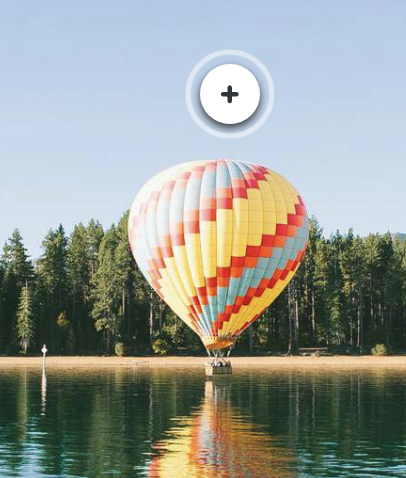 Process: show any concept in a step-by-step flow Timeline: a horizontal display of a process Sorting Activity: create responsive drag-and-drop interactionURL/Embed: embed YouTube videos or HTML canvas games.Quiz: build intuitive multiple choice questionsBlocks: add content in easy to design layouts as:Text – paragraphs, heading, subheadings, columnsStatement – formatted emphasis for one statementQuote – emphasis quote with added picture or image or backgroundList – numbered, bulleted, or “click to check” checkbox listImage – centered, full width, with text, or picture background for textGallery – up to 4 column grid of picturesMultimedia – audio, video, embeds, attachment, or code snippetInteractive Activity – accordion lists, tabbed pages, flashcards, buttons, quiz, or embedded storyline activity A sorting activity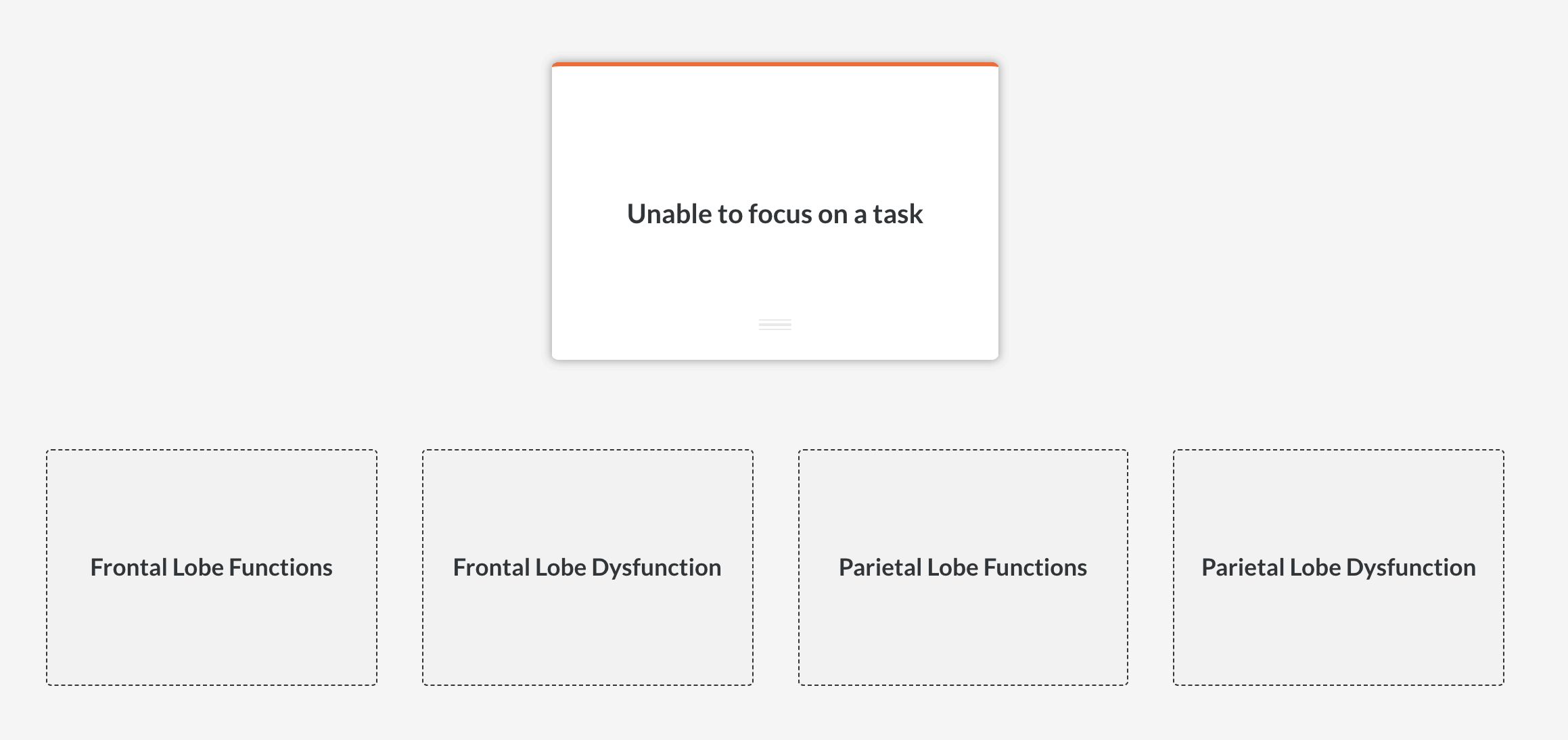                               A tabbed activity 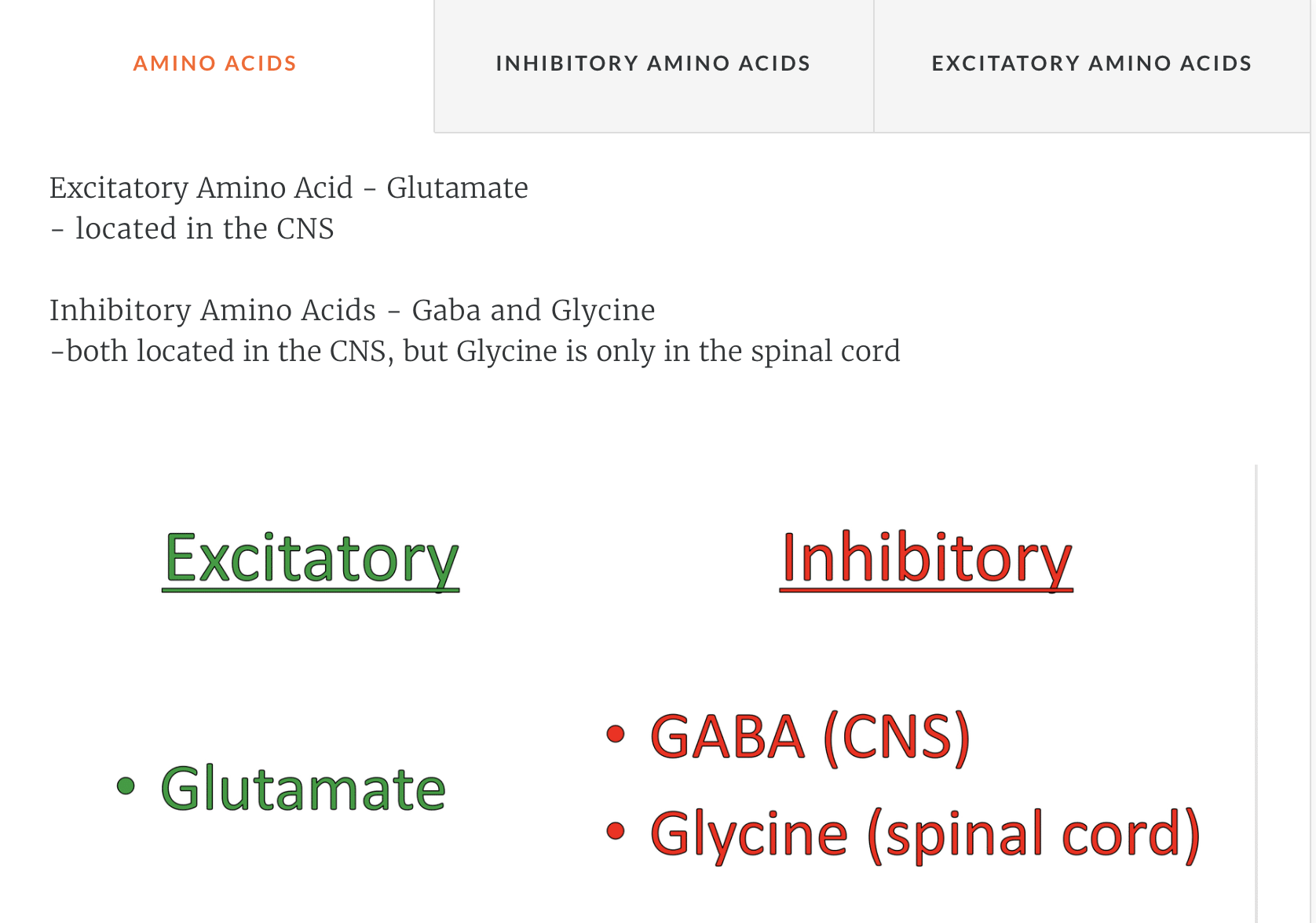 Divider – end of the block can be line, space, numbered, or click to continue button that forces block completion before moving onAccessible on desktop, tablet, and mobile devices – Information is organized to suit the screenPreview lets you see how your content looks on various devices as you develop it